Max Jung GmbH & Co. Bauunternehmung 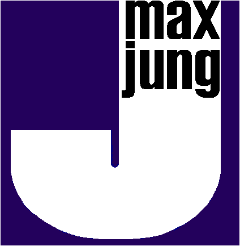 Montgelasstraße 2 81679 MünchenDie Bauunternehmung Max Jung führt nun schon in der 4. Generation anspruchsvolle Neubauten und Sanierungen aus. Seit mehr als 120 Jahren lautet unser Motto: Zuverlässigkeit, Leistungsstärke und Qualität.Für unsere zukünftigen Projekte suchen wir einen Vorarbeiter (m/w/d) für München.Wir bieten:Leistungsgerechte BezahlungMögliche Unterkunft in der StadtWeihnachtsgeldBetriebliche AltersvorsorgeSchulungsangeboteFirmenevents (Weihnachtsfeier/Sommerfest)Motiviertes BetriebsklimaInnovative Software für die BaustelleModerne Fuhrpark und WerkzeugIhre Aufgaben:Einsatz bei unseren Bauvorhaben im Großraum MünchenSelbstständiges Arbeiten bei Kundeneinsätzen entsprechend dem LeistungsumfangAnleitung, Führung und Überwachung der zugeordneten MitarbeiterUnterstützung der zugeteilten MitarbeiterÜberwachung der Projektabwicklung in Bezug auf Sicherheit, Termintreue und QualitätIhr Profil:Sie haben eine handwerkliche oder technische Berufsausbildung / Umschulung zu einem Bauberuf (Maurer (m/w/d), Schalungszimmerer (m/w/d), Schreiner (m/w/d), Tischler (m/w/d), Betonbauer (m/w/d), Bauwerksabdichter (m/w/d) oder vergleichbar) erfolgreich abgeschlossenZuverlässigkeit, Teamfähigkeit und OrdnungssinnFreundliches und gepflegtes AuftretenDeutschkenntnisse in Wort und SchriftFührerschein der Klasse BBereitschaft für MontagearbeitenBei Fragen zu der angebotenen Stelle hilft Ihnen gerne,Herr Bronner unter folgender Telefonnummer: 0173 38 32 570Wenn wir Ihr Interesse geweckt haben, freuen wir uns auf Ihre aussagekräftigen Bewerbungsunterlagen.Email: s.bronner@maxjung.de